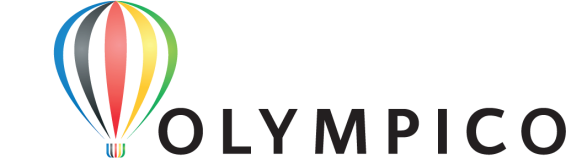 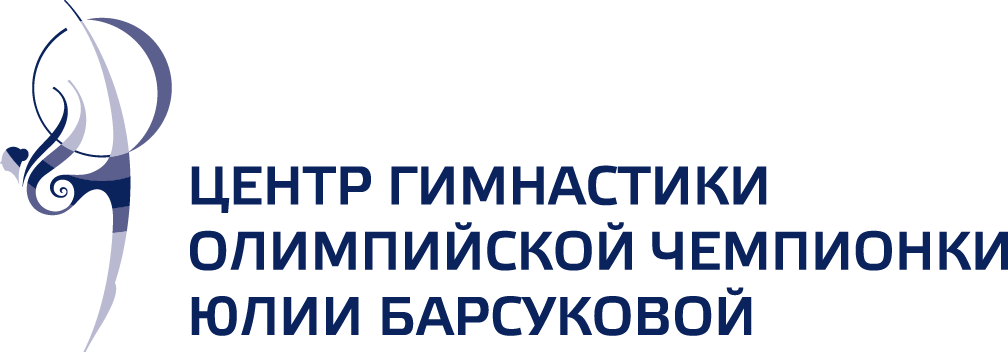 Уважаемые участники сборов!Мы рады приветствовать Вас в солнечном олимпийском городе Сочи. С нетерпением ждём с Вами встречи.Хотим напомнить Вам, что Внутренний школьный сбор начинает свою работу с 12 июня. 12 июня заезд участников сборов планируется после 14.00. Регистрация на сбор будет проходить в корпусе Пекин на 1 этаже, возле спортивного купола 12 июня с 16.00  до 21.00 и 22 июня с 16.00 до 21.00 (для тех, кто приедет на 2 смену). На регистрацию Вы приносите следующие документы:Свидетельство о рождении спортсменаМедицинская заявка или справка о том, что спортсмен допускается к физическим нагрузкамСпортивная страховкаПолис медицинского страхованияПодготовка к занятиямДля тренировок понадобится :Резиновый коврик4 теннисных мячаСпортивная резинаУтяжелителиНаколенникиВсе предметы (скакалка, обруч, мяч, булавы, детям 2005 г.р. и старше – ленты)Соревновательный купальник и музыка для упражнений. Все детки разделены на  группыГруппа 1 – 2010, 2009, 2008 г.р.Группа 2 – 2007, 2006 г.р.Группа 3 – 2005 г.р. и старшеГруппа 4 – 2011, 2009, 2008 г.р.РасписаниеСмена 21 день с12 июня по 2 июля  - выходные 18, 26 июня1 июля отчетный гала-концерт в 18.00Смена 10 дней с 12 июня по 22 июня – выходной 18 июня21 июня отчетный гала-концерт в 18.00Смена 10 дней с 22 июня по 2 июля – выходной 26 июня1 июля отчетный гала-концерт в 18.00Для гала –  концерта понадобятся сценические костюмыТанец «Родители и дети» . В нём принимают участия 1 и 4 группы и 3 группа.1 и 4 группы – готовят белые платья и любимые игрушки3 группа – готовят образ «родителя». Например, юбка, блузка или джинсы, майка и кроссовки или костюм брючный. Дети должны быть похожи на взрослых.Танец «Строители». Участвует 2 группа. Им нужно подготовить оранжевые каску строительную и жилет.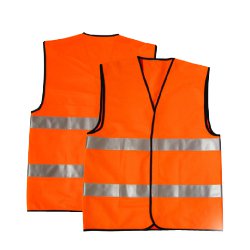 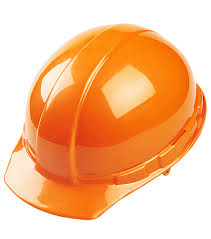 Танец «Пистолеты». Участвует 3 группа. Им понадобятся чёрные лосины, белые рубашки, жилетки, чёрные шляпы и игрушечные пистолеты. 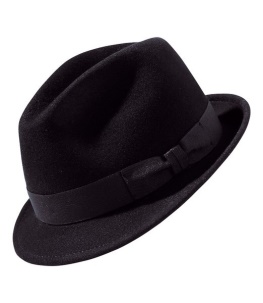 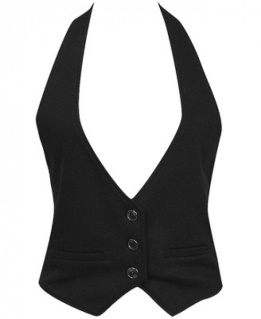 Если у Вас есть показательный номер для гала-концерта, то можно его привезти. Тренировочный режим вышлем чуть позже.